Honywood School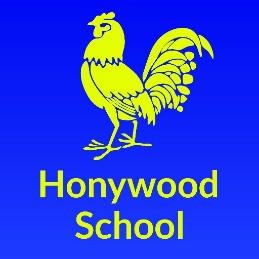 Westfield DriveCoggeshallCO6 1PZTel: 01376 561231  Website: www.honywoodschool.com Email: admin@honywoodschool.com Person SpecificationRole PurposeThe Post Holder will provide a high quality level of cleaning, as part of a team, across the whole school.Accountable ToFacilities Manager.  In their absence, responsible to the Facilities Line Manager and/or HeadteacherResponsible ForThe principal responsibility of the Cleaner is to clean designated areas efficiently and effectively, meeting Honywood’s expectations for the learning and working environments of learners, staff and their visitors, in line with Covid 19 standards.This may include, but is not limited to, undertaking other reasonable duties related to the job purpose required from time to time. Salary/Grade2-11  (2019/20 Honywood Scale) – 11ContractFixed Term contract for 12 months4 hours per day, 5 days a week based on 43 weeks per year including holiday pay£8,784 per annum pro rata for contract term, based on 24 years old or olderRate of pay dependent on the age of the successful candidateOption of additional days during main holidaysAppointment subject to completing satisfactory pre-employment checks including Enhanced DBSCore Responsibilities                         Core Responsibilities                         To clean designated areas within the school premises efficiently and effectively in accordance with Honywood’s cleaning specification, ensuring a high standard of cleaning is delivered and maintained meeting our expectations for the learning environment of learners, staff and their visitors.To comply with Honywood’s Health & Safety Policy Guidance and associated ACOPs related to the role of cleaningTo perform basic security measures such as closing windows and doors as directed.To report defects, maintenance requirements, damage or other concerns immediately so they may be dealt with promptlyTo assist with regular deep cleans as required, and with any special arrangements for end of term/school holiday tidying.To clean designated areas within the school premises efficiently and effectively in accordance with Honywood’s cleaning specification, ensuring a high standard of cleaning is delivered and maintained meeting our expectations for the learning environment of learners, staff and their visitors.To comply with Honywood’s Health & Safety Policy Guidance and associated ACOPs related to the role of cleaningTo perform basic security measures such as closing windows and doors as directed.To report defects, maintenance requirements, damage or other concerns immediately so they may be dealt with promptlyTo assist with regular deep cleans as required, and with any special arrangements for end of term/school holiday tidying.Role Specific ResponsibilitiesRole Specific ResponsibilitiesCleaningEssential job functions:Restrooms/Cloakrooms: Clean and disinfect sinks, countertops, toilets, mirrors, floors, etc.  Replenish paper goods.  Polish metalwork, such as fixtures and fitting.Floors: sweep, mop, vacuum floors using brooms, mops and vacuum cleaners.  Other floor work may be required such as: scrubbing, waxing and polishing floors.Break Rooms/Kitchenettes/Staff RoomDust: dust furniture, equipment, partitions, etcRubbish: Empty wastebaskets and recyclables and transfers to disposal area.Other duties: Cleans carpets and upholstered furniture, using vacuum cleaner.  Washes walls and woodwork.  Washes windows, door panels, partitions, sills etc.Undertake other reasonable duties related to the job purpose required from time to time.To report defects, maintenance requirements, damage or other concerns immediately to the Facilities Manager/Site Staff to ensure they can be dealt with promptlyHealth & Safety andSafeguarding TrainingTo attend training as directed by Facilities Manager to comply with current guidanceCOSHH – annualIn-House Health and Safety – annualUse of equipment – 3 year or earlier if significant change to job roleManual Handling  - 3 year or earlier if significant change to job roleTo maintain annual Safeguarding training as directed by the Safeguarding Officer.SecurityTo perform the simple and common security measurers such as closing windows and doors as directed.Whilst every effort has been made to explain the main duties and responsibilities of this post, each individual task undertaken may not be identified.Employees will be expected to comply with any reasonable request from a manager and/or the head teacher to undertake work of a similar level that is not specified in this job description.Employees are expected to present themselves and to act in a professional manner at all times.The school will endeavour to make any necessary reasonable adjustments to the job and the working environment to enable access to employment opportunities for disabled applicants or continued employment for any employee who develops a disabling condition.Whilst every effort has been made to explain the main duties and responsibilities of this post, each individual task undertaken may not be identified.Employees will be expected to comply with any reasonable request from a manager and/or the head teacher to undertake work of a similar level that is not specified in this job description.Employees are expected to present themselves and to act in a professional manner at all times.The school will endeavour to make any necessary reasonable adjustments to the job and the working environment to enable access to employment opportunities for disabled applicants or continued employment for any employee who develops a disabling condition.QualificationsEssentialDesirableMinimum of Grade C GCSE (or equivalent) in English and MathsTo hold an appropriate qualification of BICs (British Institute of Cleaning Science) or other similar trade standardExperienceEvidence of previous experience or competence in undertaking cleaning dutiesEvidence of previous experience working in a school or similar sectorMinimum experience of domestic cleaningAbility to anticipate problems and create solutionsPhysical DemandsWhile performing the duties of this job, the employee is regularly required to:Walk and standClimbBend forwardCrawlReach and GraspPush and pull objectsLift and/or move up to 25lbs (11kg approx.)Repetitive bending and lifting of itemsRepetitive arm  movementsPersonal AttributesReliable, punctual and trustworthyHave the ability to work both alone and effectively in a teamHave a good level of fitness due to the nature of the roleWillingness to learn the use of cleaning products and equipment to support the cleaning duties required and undergo further training as requiredCommitment to the highest standards of child protectionAn enthusiasm and a deep commitment to promoting Honywood School ValuesAbility to use appropriate interpersonal skills when relating to staff, pupils and parents/carersDemonstrate energy, vigour and perseverance and promote a ‘Can Do’ philosophyAbility to prioritise, plan, organise The ability to work with resilience under pressure and meet deadlinesProfessional and personal integrityExcellent sense of humour